4th Annual Running Hog 5KNight Run/WalkSaturday, June 29, 2019 8:00pmPre-Register by Friday, June 15 to ensure a shirt(Fill out form below & return to Milan Town HallOr register at stuartroadracing.com)                             Race Day Registration 6:00 – 7:30                                Registration @ Milan Park (near the walking trail and Buddy Boone Shelter)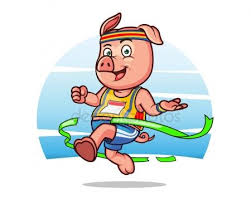 All Proceeds benefit Daren Baker Memorial Park ImprovementsQuestions? Runninghog5K.milan.in@gmail.comName:___________________________________	Age on Race Day_________Address:_________________________________	Run or Walk (circle one)City:____________________ State:_________	Male or Female (circle one)Phone Number:__________________________	T-Shirt Size: Child S  Child M  Child L							AS  AM  AL  AXL  AXXL  (circle one)Email (optional):_______________________________________________________Participant Waiver (Must be signed to participate): In consideration of the acceptance of my entry, I hereby waive, discharge, and release on behalf of my heirs, executers, and assigns, all claims of any nature arising from my participation in the Running Hog 5K and do hereby release the Town of Milan, Daren Baker Memorial Park, their representatives, employees, race directors, volunteers, all sponsors, and workers from any claim whatsoever arising from my participation in this event. I agree to abide by all rules for participation. I understand the risks involved in such a run/walk and that I am physically fit and have trained adequately in preparation. I also give permission to Running Hog 5K to use any photographs, videos, or other recordings of me and my name, that are made during the course of this event for publicity reasons.Signature of Participant_______________________________________________Signature of Parent/Guardian if under 18______________________________        Date:____________________